Al Coordinamento di Protezione Civile di RiminiAlla cortese attenzione del Presidente dell’AssociazioneAlla cortese attenzione del Referente della FormazioneSCHEDA DI ISCRIZIONE AL CORSO PER ADDETTI ALL’ANTINCENDIO BOSCHIVOSede di RIMINI dal 22/03/2022 al 10/04/2022Il sottoscritto ________________________________________________________nato a ________________ il _____________ Codice Fiscale __________________residente a ____________________________________  (CAP) _______________ in via ______________________________________________________________(tel. _________________ cell. _________________ e-mail_______________________)iscritto all’Associazione _____________________________________________________con sede in ______________________________________________________________CHIEDEDi partecipare al Corso per Addetti all’Antincendio Boschivo (A.I.B.)Dichiara di essere in possesso della formazione di base e di rendersi disponibile, una volta frequentato proficuamente il corso, a partecipare alle attività di volontariato di protezione civile connesse ai temi del corso stesso.Data ______________                                    Firma _____________________________Ai sensi del  DLGS 196/03 (trattamento dati personali) esprimo il consenso al trattamento dei dati personali da me forniti per le finalità connesse alla presente richiesta   SI'                                 NOData_____________________             Firma____________________________________Per presa visione ed autorizzazione all’emissione dell’attestato di partecipazioneIL PRESIDENTE DELL’ASSOCIAZIONE (o suo delegato)   Timbro e firma                ___________________________                              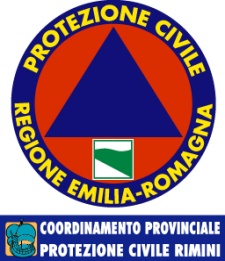 